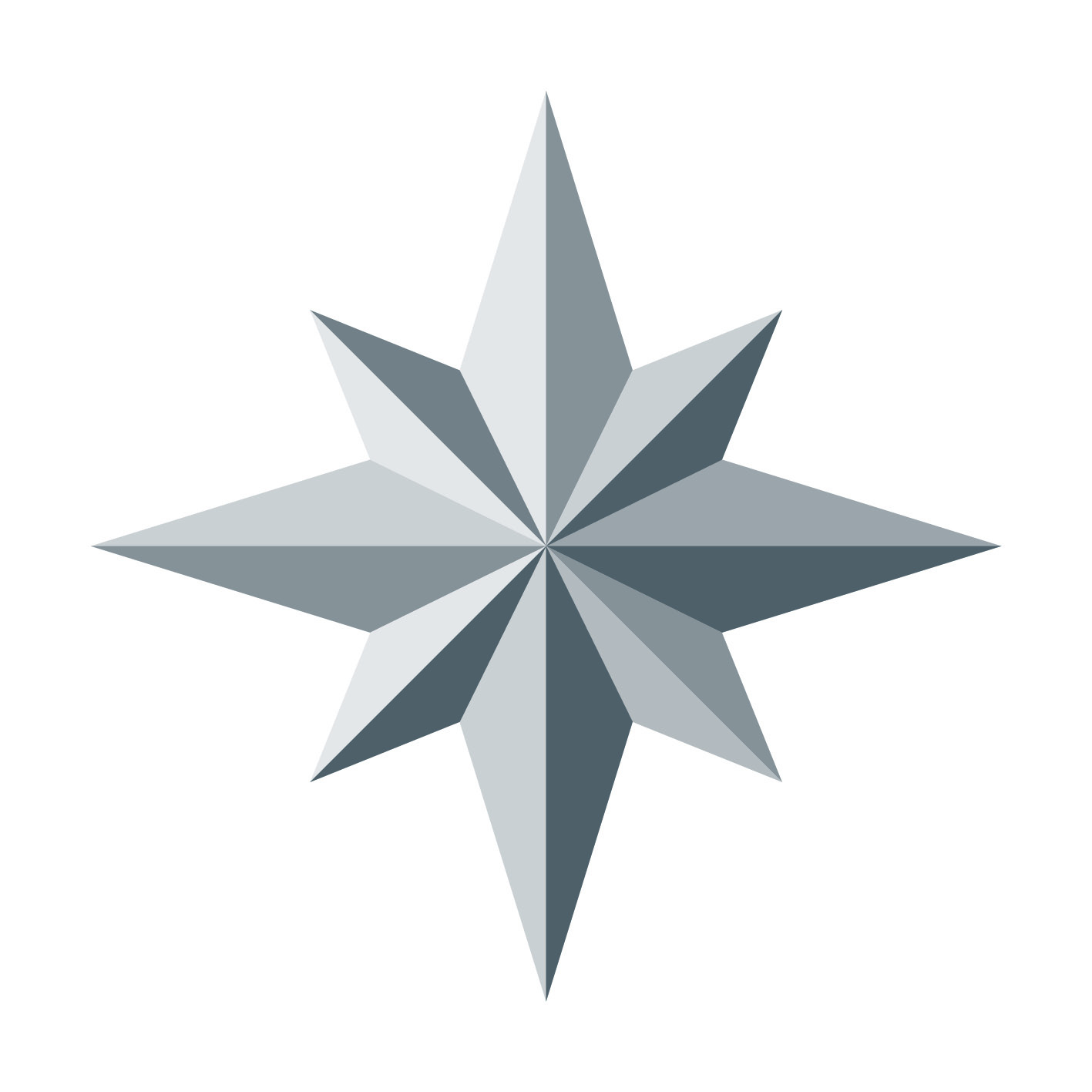 PRESSEMITTEILUNG 
August 2023Neuer GRÖMO Service
Video-Beratung vereinfacht Beantwortung von Kundenanfragen
Marktoberdorf, 07.08.2023 – Einfacher, effizienter und persönlicher: Das sind die Vorteile des neuen Serviceangebots von GRÖMO für die Bauabwicklung der Dachentwässerung. Ab sofort bietet der Allgäuer Dachentwässerungsspezialist seinen Kunden die Möglichkeit, sich per Video-Kommunikation von den Fachleuten der Anwendungstechnik beraten zu lassen. Damit steht nun eine weitere komfortable Serviceleistung zur Verfügung, die bei Anfragen auf visuelle Weise die Interaktion mit den Kunden vereinfacht.Mit dem aktuellen Angebot der Video-Beratung setzt GRÖMO seinen konsequenten Service-Kurs für Spengler, Dachdecker und Architekten fort. Der Nutzen liegt dabei klar auf der Hand: Der gewünschte GRÖMO-Ansprechpartner ist zum vorher vereinbarten Termin für den Kunden sicher erreichbar und konnte sich im Vorfeld bereits optimal auf das Gespräch vorbereiten. Zudem lassen sich die Sachverhalte medial verständlicher darstellen als beispielsweise beim klassischen Telefonat. Unter anderem ist es möglich, sich gemeinsam Fotos und Videos zur Veranschaulichung von Problematik und Lösungsvorschlag anzusehen. Der Kunde ist damit interaktiv an dem Beratungsgespräch beteiligt und kann sich von Angesicht zu Angesicht mit seinem Gesprächspartner austauschen. „Mit diesem neuen Service wollen wir unseren Kunden die Möglichkeit geben, unkomplizierter, zügiger und effizienter zu arbeiten“, beschreibt GRÖMO-Anwendungstechniker Christian Loderer das Angebot. „Gleichzeitig lässt sich auf diese Weise unsere Kundenbetreuung nochmals verbessern und in der Folge auch die Kundenzufriedenheit weiter erhöhen.“ Unter https://www.groemo.com/de/groemo-service/Videoberatung können die ersten Wunschtermine bereits reserviert werden.  Ansprechpartner für die Medien:Manuel Kitzinger
GRÖMO GmbH & Co. KG
Tel: +49 8342 912-535
Fax: +49 8342 912-493
Röntgenring 2, 87616 Marktoberdorf
E-Mail: kitzinger@groemo.deGRÖMO Bildmaterial: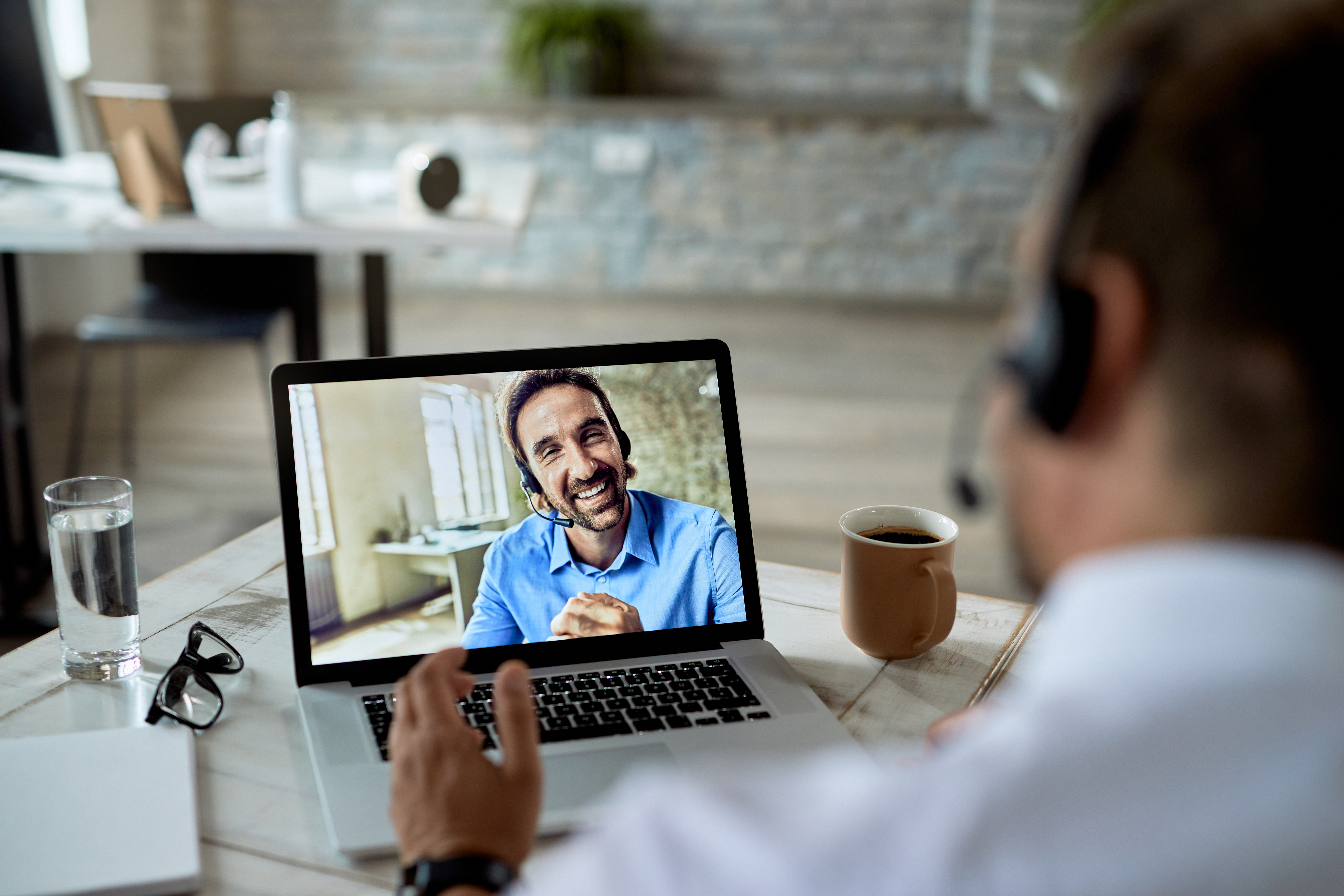 Bildtext: NEU bei GRÖMO: Die Beratung durch die Anwendungstechnik erfolgt von Angesicht zu Angesicht  